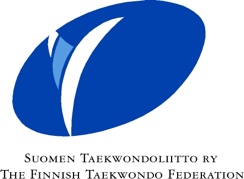 ARVOKILPAILUHAKEMUSKILPAILU:HAETTAVA ENSIIJAINEN KILPAILUSARJA:	

HAETTAVA TOISSIJAINEN KILPAILUSARJA:URHEILIJAN NIMI: URHEILIJAN SYNTYMÄAIKA:URHEILIJAN SEURA:URHEILIJAN HENKILÖKOHTAINEN VALMENTAJA: G-KILPAILUIDEN OTTELUT TURNAUS KERRALLAAN AIKAJÄRJESTYKSESSÄ
(Vain kyseessä olevan arvokilpailun kannalta huomioitavat turnaukset)TURNAUS, SIJOITUS, VASTUSTAJIEN NIMET JA MAAT, OTTELUTULOKSET